Network Systems I	Course No. 10112	Credit: 1.0Pathways and CIP Codes: Network Systems (11.0901)Course Description: Application Level: a course designed for students who have chosen to pursue a Network Systems program of study to introduce the basic conceptual and practical skills necessary to identify, install, and manage relevant hardware and software in network systems. **Prerequisite Foundations of Information Technology or demonstration of all competencies therein.Directions: The following competencies are required for full approval of this course. Check the appropriate number to indicate the level of competency reached for learner evaluation.RATING SCALE:4.	Exemplary Achievement: Student possesses outstanding knowledge, skills or professional attitude.3.	Proficient Achievement: Student demonstrates good knowledge, skills or professional attitude. Requires limited supervision.2.	Limited Achievement: Student demonstrates fragmented knowledge, skills or professional attitude. Requires close supervision.1.	Inadequate Achievement: Student lacks knowledge, skills or professional attitude.0.	No Instruction/Training: Student has not received instruction or training in this area.Benchmark 1: CompetenciesBenchmark 2: CompetenciesBenchmark 3: CompetenciesBenchmark 4:	 CompetenciesI certify that the student has received training in the areas indicated.Instructor Signature: 	For more information, contact:CTE Pathways Help Desk(785) 296-4908pathwayshelpdesk@ksde.org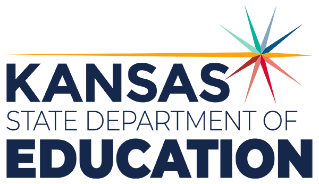 900 S.W. Jackson Street, Suite 102Topeka, Kansas 66612-1212https://www.ksde.orgThe Kansas State Department of Education does not discriminate on the basis of race, color, national origin, sex, disability or age in its programs and activities and provides equal access to any group officially affiliated with the Boy Scouts of America and other designated youth groups. The following person has been designated to handle inquiries regarding the nondiscrimination policies:	KSDE General Counsel, Office of General Counsel, KSDE, Landon State Office Building, 900 S.W. Jackson, Suite 102, Topeka, KS 66612, (785) 296-3201. Student name: Graduation Date:#DESCRIPTIONRATING1.1Demonstrate knowledge of the history and general characteristics of network operating systems including basic network terminology.1.2Identify the basic components of a network operating system and the basic point-to-point network topologies (e.g., star, mesh, bus, ring, hybrid).1.3Identify and demonstrate an understanding of the different types of networks (e.g. LAN, MAN, WAN, VPN, EPN, SAN, PAN).1.4Demonstrate knowledge of the principles and operation of wire (coaxial, fiber optics, etc.), analog and digital circuits, and wireless systems.#DESCRIPTIONRATING2.1Explain the Open Systems Interconnection (OSI) Model and the flow of data through it, define the functions, and identify the associated hardware components.2.2Identify the basic functions of a network operating system (NOS), research various types (e.g. Microsoft Windows server, Linux enterprise server, UNIX, etc.), and synthesize findings to demonstrate knowledge that includes, but is not limited to:  Optimal software requirements, client support features, organization of network elements, sharing applications, managing system resources (e.g., memory, multitasking, multiprocessing), and  the importance of considering future needs.#DESCRIPTIONRATING3.1Identify basic network hardware (e.g. routers, switches) and demonstrate knowledge of their components, architecture, and function.3.2Configure and install a basic network (wired or wireless) using available materials, hardware, and software.#DESCRIPTIONRATING4.1Research and describe the most common network security risks associated with: people; data transmission and hardware; protocols and software; and internet access. Investigate and distinguish among the following common prevention methods to secure a network system: physical security, security in network design, network operating systems security, encryption, authenication protocols, and wireless network security.  Synthesize findings to identify security requirements for the installed network and develop a security plan that demonstrates knowledge of basic security software (e.g. firewalls, intrusion detection systems, etc.) and the roles both software and hardware play in network security.4.2Demonstrate knowledge of basic troubleshooting theory using appropriate hardware and software (e.g. cable tester, butt set, multimeter, protocol analyzer, throughput testers, connectivity software, etc.).4.3Identify and demonstrate knowledge of most common network problems including but not limited to:  wireless problems (e.g., interference, signal strength, configurations, latency), router and switch problems (e.g., switching loop, bad cables, port configuration), and physical connectivity problems (e.g., connectors, wiring, split cables, cable placement)4.4Demonstrate the application of troubleshooting theory in various network system problems. For each network system problem given, students should model the following, including but not limited to:  gather information from users or the system, back up data, and document findings, verify the problem exists and how many users are affected, verify the problem exists and how many users are affected,  determine whether escalation is necessary, and plan a solution and resolve the problem. Upon verification the problem was resolved, students should document findings (including an explanation of the common symptoms, diagnostic procedures, and specific tools used that led to the resolution) and develop a preventative maintenance plan.